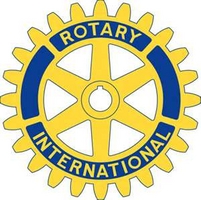 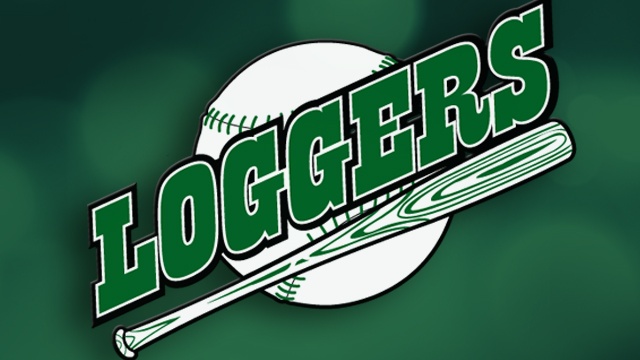 “Strike-Out Polio” Rotary PicnicLa Crosse Loggers @ Copeland ParkThursday, July 20th 4:00 p.m. – 6:00 p.m.Rain or Shine, Hot or Chilly—Picnic is under cover Brickl Brothers PavilionCost:     $17 Adult;    $12 Children 12 and Under
(Hat and voucher for another game included in price)Includes:  2 sandwich items; 2 sides; all you can drink Pepsi Products; $2 16 oz. beers; Reserved Bleacher Back Grandstand Seat La Crosse Loggers vs. Eau Clair ExpressGame time is 7:05 p.m.The La Crosse Loggers will donate $2.50 of every ticket to Polio Plus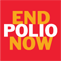 